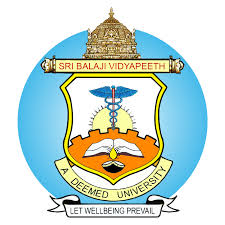 SRI BALAJI VIDYAPEETH(Deemed University)Accredited by NAAC with ‘A’ GradePillaiyarkuppam, Puducherry – 607 402APPLICATION FOR INTRAMURAL RESEARCH GRANT FOR FACULTY PROJECTS & OTHERSTitle of the Research Project					:Whether Faculty Project/PG project with Faculty as Guide	:Principal Investigator (Name and designation)			:Department & Institution & phone number			:Date of Joining as Faculty Member at SBV			:Co-Investigator/s (Name/s and designation)			:Department &Institution					:Duration of the research scheme including the time neededfor processing of data					:Summary of the project(not to exceed 250 words)		:Amount of funds required 					:(provide justification and enclose comparative statement and selection proforma)					:Whether the Investigator was in receipt of IMR grantin the past.  If so, mention the year and the amt. receivedWhether the Investigator has submitted a final report afterthe completion of the project. If so, a copy of the highlights of the report to be attached with this form			:Institute Research Committee/IHEC/IAEC approved datewith Reg. No.						:DECLARATIONI/we agree to submit within, one month of termination of the scheme a final report on the work and an annual report within one month of expiry of a year if the project goes for more than one year. Extension of the project will be subject to approval of the report by the expert committee.Signature of Co-investigators				       Signatures of Principal InvestigatorSignature of HOD in which PI is working			Signature of Dean/Principal of Constituent College